Муниципальное казенное общеобразовательное учреждение средняя общеобразовательная школа № 17 с. Лесная Дача                        Ипатовского района Ставропольского краяПРИКАЗ    № 139/6                                                                                 30.08.2018 г.с. Лесная ДачаОб  утверждении программы проведения школьного                                     этапа всероссийской олимпиады школьников 2018-2019                              учебном году в МКОУСОШ № 17 с. Лесная ДачаНа  основании  приказов  Министерства  образования  и  науки Российской  Федерации  от  18  ноября  2013 г.  №  1252  «Об  утверждении Порядка  проведения  всероссийской  олимпиады  школьников»,  от  17  марта 2015  г.  № 249  «О внесении  изменений в Порядок проведения всероссийской олимпиады школьников, утвержденный приказом Министерства образования и науки  Российской Федерации от  18  ноября 2013  г.  №  1252»,  от  17 декабря 2015  г. №  1488  «О внесении изменений в Порядок проведения всероссийской олимпиады школьников, утвержденный приказом Министерства образования и науки  Российской Федерации от 18 ноября 2013  г. №  1252»ПРИКАЗЫВАЮ:Утвердить программу проведения школьного  этапа всероссийской олимпиады школьников 2018-2019 учебном году в МКОУСОШ № 17 с. Лесная Дача2. Контроль за исполнением приказа оставляю за собой.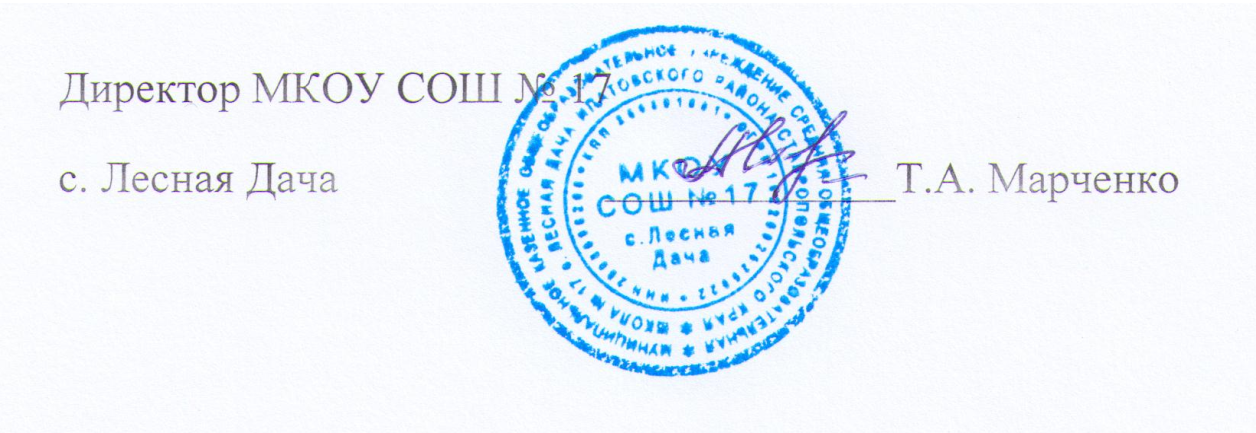 Дата проведенияПредметПредметколичество участников по классамколичество участников по классамколичество участников по классамколичество участников по классамколичество участников по классамколичество участников по классамколичество участников по классамколичество участников по классамРасписание олимпиадыИтого в ОУДата проведенияПредметПредметИтого4456789Расписание олимпиадыИтого в ОУ20.09.2018русский языкрусский язык7222110110.00-13.00721.09.2018экологияэкология0000000010.00-13.00022.09.2018математикаматематика3001110010.00-14.00325.09.2018ОБЖОБЖ0000000010.00-14.00026.09.2018экономикаэкономика0000000010.00-13.00027.09.2018английскийанглийский1001000010.00-13.00128.09.2018физикафизика0000000010.00-13.00029.09.2018историяистория1000010010.00-13.00102.10.2018биологиябиология2000200010.00-13.00203.10.2018обществознаниеобществознание5000201210.00-12.00504.10.2018литературалитература2002000010.00-13.00206.10.2018физ-рафиз-ра0000000010.00-13.00009.10.2018географиягеография3000011110.00-13.00310.10.2018технологиятехнология0000000010.00-13.00011.10.2018астрономияастрономия0000000010.00-13.00012.10.2018химияхимия0000000010.00-13.00013.10.2018правоправо0000000010.00-13.00016.10.2018МХКМХК0000000010.00-13.00018.10.2018информатикаинформатика0000000010.00-13.000ИТОГО24226642424